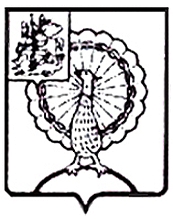 Совет депутатов городского округа СерпуховМосковской областиРЕШЕНИЕВ соответствии с Земельным кодексом Российской Федерации, Федеральным законом от 06.10.2003 №  131-ФЗ «Об общих принципах организации местного самоуправления в Российской Федерации», постановлением Правительства Московской области от 26.05.2016 № 400/17 «Об утверждении порядка осуществления муниципального земельного контроля на территории  Московской области», постановлением Главы  городского округа Серпухов от 04.10.2019 № 5187 «О признании утратившим силу постановления Главы городского округа Серпухов от 26.02.2018 № 390 «Об утверждении Административного регламента по исполнению муниципальной функции по осуществлению муниципального земельного контроля  на территории городского округа Серпухов Московской области» и утверждении  Административного регламента по осуществлению муниципального земельного контроля на территории городского округа Серпухов Московской области», Совет депутатов городского округа Серпухов Московской областирешил:1.  Признать утратившим силу решение Света депутатов города Серпухов Московской области от 14.09.2011 № 119/12 «Об утверждении Положения о порядке проведения муниципального земельного контроля                   на территории города Серпухова».2. 	Направить настоящее решение Главе городского округа Серпухов           Ю.О. Купецкой для подписания и его официального опубликования (обнародования).3. 	Контроль за выполнением настоящего решения возложить                      на постоянную депутатскую Комиссию по перспективному развитию                города, экономике, научно-промышленной политике, строительству, предпринимательству и муниципальной собственности  (И.В. Харьков).Председатель Совета депутатов                                                       И.Н. ЕрмаковГлава городского округа                                                                 Ю.О. КупецкаяПодписано Главой городского округа18.12.2019№ 90/11  от  18.12.2019 О признании      утратившим    силурешения Совета депутатов города Серпухова Московской области от 14.09.2011 № 119/12 «Об утверждении Положения о порядке проведения муниципального земельного контроля на территории города Серпухова»